Il / la sottoscritto/a ______________________________________ nato/a ____________________________________il  _______________________________ ( ____), e residente a Elini (Nu) in Via ____________________________________n.______, tel._____________________________________;CHIEDELa concessione di un contributo pari al 50% della spesa sostenuta e comunque non superiore a € 400,00 per la partecipazione ad un soggiorno termale nel territorio sardo o nazionale nell’anno 2023.A tal fine, sotto la propria responsabilità, consapevole delle sanzioni panali previste dall’art. 76 del DPR 445/2000 e delle conseguenze previste dall’art. 75 del medesimo DPR, in caso di falsità di atti e di dichiarazioni mendaci ed accettando qualsiasi tipo di verifica si voglia disporre in merito,                                                                              DICHIARADi avere un’età di anni_________Di essere coniuge del sig./ra_________________________________Di essere soggetto portatore di handicap (allegare certificazione)Di essere l’accompagnatore del portatore di handicap in situazione di non autosufficienza ___________________________________________________________________di aver scelto un Viaggio Anziani che si terrà dal _________________ al _________________in località del:Territorio sardo (indicare località)_____________________________________________ Territorio nazionale (indicare località)__________________________________________Di impegnarsi a prenotare personalmente il viaggio presso la località prescelta;Che la spesa totale per la partecipazione al viaggio è di €__________________Di essere a conoscenza che il rimborso del contributo avverrà a soggiorno avvenuto e solo dietro presentazione di idonee pezze giustificative;Di essere a conoscenza che nel caso in cui pervenga un numero di domande superiore alla disponibilità finanziaria, l’importo del contributo verrà riproporzionato in parti uguali fra tutti i richiedenti;Di essere a conoscenza che il soggiorno dovrà essere svolto nel periodo dal 1 Luglio 2023 al 30 Ottobre 2023;Di essere a conoscenza che potranno essere accolte le domande presentate entro il 30 ottobre 2023;Di aver preso visione dell’avviso pubblico;Di non beneficiare di altri contributi da Enti o Istituzioni per lo stesso fine;Di esonerare l’Unione dei Comuni d’Ogliastra da ogni e qualsiasi responsabilità per ogni danno, infortunio occorso alla propria persona durante il soggiorno, compreso i viaggi di andata e ritorno;Di aver preso visione dell’avviso pubblico;CHIEDE:che il versamento delle somme concesse sia effettuato tramite accredito sul C.C. Bancario CODICE IBAN a me intestato      oppure  Intestato al seguente componente nucleo familiareQuietanza direttaNome e Cognome______________________________ nato/a a ___________________________il __________________ residente in ___________________, Via __________________________Codice Fiscale _______________________________Alla domanda si allega la seguente documentazione:Copia del documento di identità e codice fiscale del richiedente in corso di validità;Copia della ricevuta di pagamento della spesa sostenuta per la partecipazione al Soggiorno termale;Copia della certificazione attestante la condizione di handicap.Copia della certificazione attestante la condizione di non autosufficienza e la necessità di un accompagnatoreLuogo e data__________________________															FIRMA_______________________________AUTORIZZA Il trattamento dei propri dati personali ai sensi del Regolamento europeo per la protezione dei dati personali n. 2016/679.SERVIZIO SOCIALE                                                                                                                           Spett. le Unione Comuni d’Ogliastra                                                                                                                            Ufficio Servizi Sociali                                                                                                                            Comune di EliniOGGETTO: Richiesta concessione contributo per Viaggio anziani anno 2023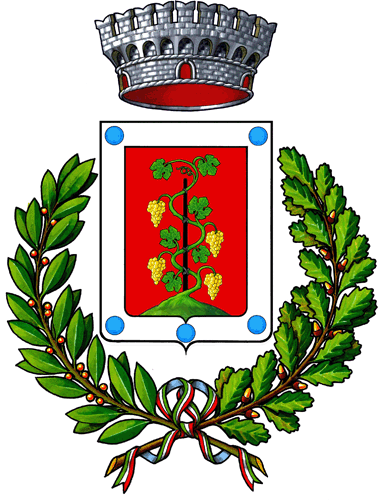 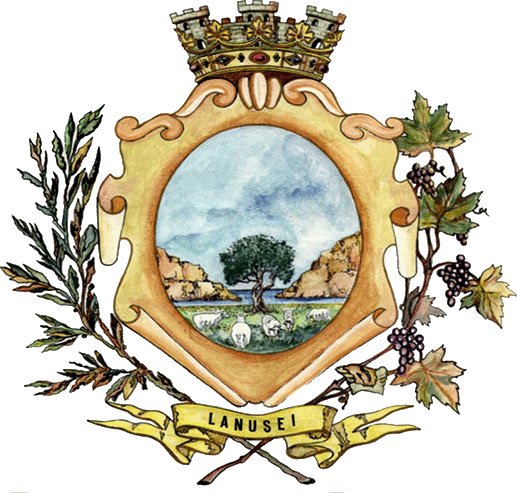 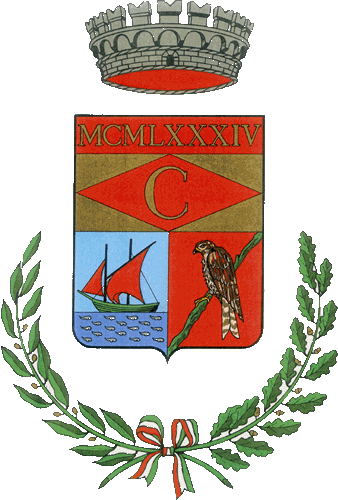 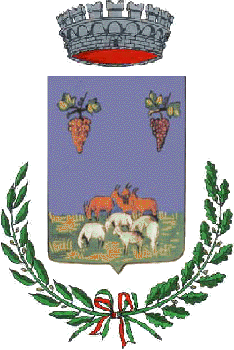 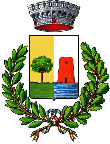 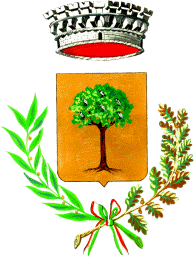 